Рабочая программа по географии на уровне основного общего образования составлена на основе Требований к результатам освоения основной образовательной программы основного общего образования, представленных в Федеральном государственном образовательном стандарте основного общего образования, а также на основе характеристики планируемых результатов духовно-нравственного развития, воспитания и социализации обучающихся, представленной в Примерной программе воспитания (одобрено решением ФУМО от 02 06 2020 г ).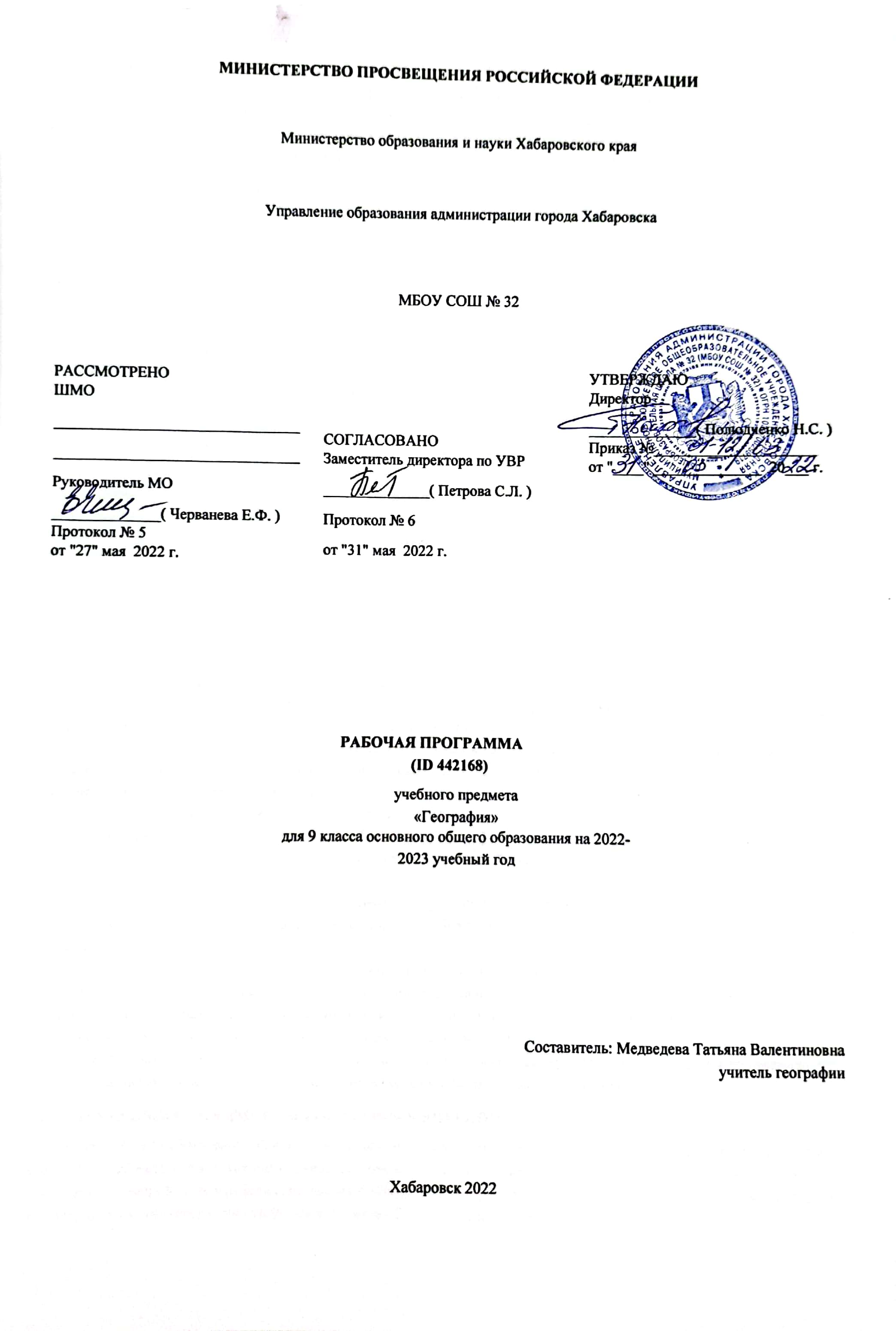 ПОЯСНИТЕЛЬНАЯ ЗАПИСКАПрограмма по географии отражает основные требования Федерального государственного образовательного стандарта основного общего образования к личностным, метапредметным и предметным результатам освоения образовательных программ и составлена с учётом Концепции географического образования, принятой на Всероссийском съезде учителей географии и утверждённой Решением Коллегии Министерства просвещения и науки Российской Федерации от 24.12.2018 года.Рабочая программа даёт представление о целях обучения, воспитания и развития обучающихся средствами учебного предмета «География»; определяет возможности предмета для реализации требований к результатам освоения программ основного общего образования, требований к результатам обучения географии, а также основных видов деятельности обучающихся.ОБЩАЯ ХАРАКТЕРИСТИКА УЧЕБНОГО ПРЕДМЕТА «ГЕОГРАФИЯ»География в  основной  школе  —  предмет,  формирующий у обучающихся систему комплексных социально ориентированных знаний о Земле как планете людей, об основных закономерностях развития природы, о размещении населения и хозяйства, об особенностях и о динамике основных природных, экологических и социально-экономических процессов, о проблемах взаимодействия природы и общества, географических подходах к устойчивому развитию территорий.Содержание курса географии в основной школе является базой для реализации краеведческого подхода в обучении, изучения географических закономерностей, теорий, законов и гипотез в старшей школе, базовым звеном в системе непрерывного географического образования, основой для последующей уровневой дифференциации.ЦЕЛИ ИЗУЧЕНИЯ УЧЕБНОГО ПРЕДМЕТА «ГЕОГРАФИЯ»Изучение географии в общем образовании направлено на достижение следующих целей:воспитание чувства патриотизма, любви к своей стране, малой родине, взаимопонимания с другими народами на основе формирования целостного географического образа России, ценностных ориентаций личности;развитие познавательных интересов, интеллектуальных и творческих способностей в процессе наблюдений за состоянием окружающей среды, решения географических задач, проблем повседневной жизни с использованием географических знаний, самостоятельного приобретения новых знаний;воспитание экологической культуры, соответствующей современному уровню геоэкологического мышления на основе освоения знаний о взаимосвязях в ПК, об основных географических особенностях природы, населения и хозяйства России и мира, своей местности, о способах сохранения окружающей среды и рационального использования природных ресурсов;формирование способности поиска и применения различных источников географической информации, в том числе ресурсов Интернета, для описания, характеристики, объяснения и оценки разнообразных географических явлений и процессов, жизненных ситуаций;формирование комплекса практико-ориентированных географических знаний и умений, необходимых для развития навыков их использования при решении проблем различной сложности в повседневной жизни на основе краеведческого материала, осмысления сущности происходящих в жизни процессов и явлений в современном поликультурном, полиэтничном и многоконфессиональном мире;формирование географических знаний и умений, необходимых для продолжения образования по направлениям подготовки(специальностям), требующим наличия серьёзной базы географических знаний.МЕСТО УЧЕБНОГО ПРЕДМЕТА «ГЕОГРАФИЯ» В УЧЕБНОМ ПЛАНЕВ системе общего образования «География» признана обязательным учебным предметом, который входит в состав предметной области «Общественно-научные предметы». Освоение содержания курса «География» в основной школе происходит с опорой на географические знания и умения, сформированные ранее в курсе «Окружающий мир». Учебным планом на изучение географии отводится в 9 классе - 2 часа в неделю, всего - 68 часов.СОДЕРЖАНИЕ УЧЕБНОГО ПРЕДМЕТА Раздел 4. Хозяйство России Тема 1. Общая характеристика хозяйства РоссииСостав хозяйства: важнейшие межотраслевые комплексы и отрасли. Отраслевая структура, функциональная и территориальная структуры хозяйства страны, факторы их формирования и развития. Группировка отраслей по их связи с природными ресурсами. Факторы производства. Экономико-географическое положение (ЭГП) России как фактор развития её хозяйства. ВВП и ВРП как показатели уровня развития страны и регионов. Экономические карты. Общие особенности географии хозяйства России: территории опережающего развития, основная зона хозяйственного освоения, Арктическая зона и зона Севера. «Стратегия пространственного развития Российской Федерации на период до 2025 года»: цели, задачи, приоритеты и направления пространственного развития страны. Субъекты Российской Федерации, выделяемые в «Стратегии пространственного развития Российской Федерации» как «геостратегические территории».Производственный капитал. Распределение производственного капитала по территории страны.Условия и факторы размещения хозяйства.Тема 2. Топливно-энергетический комплекс (ТЭК)Состав, место и значение в хозяйстве. Нефтяная, газовая и угольная промышленность: география основных современных и перспективных районов добычи и переработки топливных ресурсов, систем трубопроводов. Место России в мировой добыче основных видов топливных ресурсов. Электроэнергетика. Место России в мировом производстве электроэнергии. Основные типы электростанций (атомные, тепловые, гидроэлектростанции, электростанции, использующие возобновляемые источники энергии (ВИЭ), их особенности и доля в производстве электроэнергии. Размещение крупнейших электростанций. Каскады ГЭС. Энергосистемы. Влияние ТЭК на окружающую среду. Основные положения «Энергетической стратегии России на период до 2035 года».Практические работыАнализ статистических и текстовых материалов с целью сравнения стоимости электроэнергии для населения России в различных регионах.Сравнительная оценка возможностей для развития энергетики ВИЭ в отдельных регионах страны.Тема 3. Металлургический комплексСостав, место и значение в хозяйстве. Место России в мировом производстве чёрных и цветных металлов. Особенности технологии производства чёрных и цветных металлов. Факторы размещения предприятий разных отраслей металлургического комплекса. География металлургии чёрных, лёгких и тяжёлых цветных металлов: основные районы и центры. Металлургические базы России. Влияние металлургии на окружающую среду. Основные положения «Стратегии развития чёрной и цветной металлургии России до 2030 года».Тема 4. Машиностроительный комплексСостав, место и значение в хозяйстве. Место России в мировом производстве машиностроительной продукции. Факторы размещения машиностроительных предприятий. География важнейших отраслей: основные районы и центры. Роль машиностроения в реализации целей политики импортозамещения. Машиностроение и охрана окружающей среды, значение отрасли для создания экологически эффективного оборудования. Перспективы развития машиностроения России. Основные положения документов, определяющих стратегию развития отраслей машиностроительного комплекса.Практическая работа1. Выявление факторов, повлиявших на размещение машиностроительного предприятия (по выбору) на основе анализа различных источников информации.Тема 5. Химико-лесной комплекс Химическая промышленностьСостав, место и значение в хозяйстве. Факторы размещения предприятий. Место России в мировом производстве химической продукции. География важнейших подотраслей: основные районы и центры. Химическая промышленность и охрана окружающей среды. Основные положения «Стратегии развития химического и нефтехимического комплекса на период до 2030 года».Лесопромышленный комплексСостав, место и значение в хозяйстве. Место России в мировом производстве продукции лесного комплекса. Лесозаготовительная, деревообрабатывающая и целлюлозно-бумажная промышленность. Факторы размещения предприятий. География важнейших отраслей: основные районы и лесоперерабатывающие комплексы.Лесное хозяйство и окружающая среда. Проблемы и перспективы развития. Основные положения «Стратегии развития лесного комплекса Российской Федерации до 2030 года».Практическая работа1. Анализ документов «Прогноз развития лесного сектора Российской Федерации до 2030 года» (Гл.1, 3 и 11) и «Стратегия развития лесного комплекса Российской Федерации до 2030 года» (Гл. II и III, Приложения № 1 и № 18) с целью определения перспектив и проблем развития комплекса.Тема 6. Агропромышленный комплекс (АПК)Состав, место и значение в экономике страны. Сельское хозяйство. Состав, место и значение в хозяйстве, отличия от других отраслей хозяйства. Земельные, почвенные и агроклиматические ресурсы. Сельскохозяйственные угодья, их площадь и структура. Растениеводство и животноводство: география основных отраслей. Сельское хозяйство и окружающая среда.Пищевая промышленность. Состав, место и значение в хозяйстве. Факторы размещения предприятий. География важнейших отраслей: основные районы и центры. Пищевая промышленность и охрана окружающей среды. Лёгкая промышленность. Состав, место и значение в хозяйстве. Факторы размещения предприятий. География важнейших отраслей: основные районы и центры. Лёгкая промышленность и охрана окружающей среды. «Стратегия развития агропромышленного и рыбо-хозяйственного комплексов Российской Федерации на период до 2030 года». Особенности АПК своего края.Практическая работа1. Определение влияния природных и социальных факторов на размещение отраслей АПК.Тема 7. Инфраструктурный комплексСостав: транспорт, информационная инфраструктура; сфера обслуживания, рекреационное хозяйство — место и значение в хозяйстве.Транспорт и связь. Состав, место и значение в хозяйстве. Морской, внутренний водный, железнодорожный, автомобильный, воздушный и трубопроводный транспорт. География отдельных видов транспорта и связи: основные транспортные пути и линии связи, крупнейшие транспортные узлы.Транспорт и охрана окружающей среды.Информационная инфраструктура. Рекреационное хозяйство. Особенности сферы обслуживания своего края.Проблемы и перспективы развития комплекса. «Стратегия развития транспорта России на период до 2030 года, Федеральный проект «Информационная инфраструктура».Практические работыАнализ статистических данных с целью определения доли отдельных морских бассейнов в грузоперевозках и объяснение выявленных различий.Характеристика туристско-рекреационного потенциала своего края.Тема 8. Обобщение знанийГосударственная политика как фактор размещения производства. «Стратегия пространственного развития Российской Федерации до 2025 года»: основные положения. Новые формы территориальной организации хозяйства и их роль в изменении территориальной структуры хозяйства России. Кластеры. Особые экономические зоны (ОЭЗ). Территории опережающего развития (ТОР). Факторы, ограничивающие развитие хозяйства.Развитие хозяйства и состояние окружающей среды. «Стратегия экологической безопасности Российской Федерации до 2025 года» и государственные меры по переходу России к модели устойчивого развития.Практическая работа1. Сравнительная оценка вклада отдельных отраслей хозяйства в загрязнение окружающей среды на основе анализа статистических материалов.Раздел 5. Регионы РоссииТема 1. Западный макрорегион (Европейская часть) РоссииГеографические особенности географических районов: Европейский Север России, Северо-Запад России, Центральная Россия, Поволжье, Юг Европейской части России, Урал. Географическое положение. Особенности природно-ресурсного потенциала, население и хозяйство. Социально-экономические и экологические проблемы и перспективы развития. Классификация субъектов Российской Федерации Западного макрорегиона по уровню социально-экономического развития; их внутренние различия.Практические работыСравнение ЭГП двух географических районов страны по разным источникам информации.Классификация субъектов Российской Федерации одного из географических районов России по уровню социально-экономического развития на основе статистических данных.Тема 2. Азиатская (Восточная) часть РоссииГеографические особенности географических районов: Сибирь и Дальний Восток. Географическое положение. Особенности природно-ресурсного потенциала, население и хозяйство. Социально-экономические и экологические проблемы и перспективы развития. Классификация субъектов Российской Федерации Восточного макрорегиона по уровню социально-экономического развития; их внутренние различия.Практическая работа1. Сравнение человеческого капитала двух географических районов (субъектов Российской Федерации) по заданным критериям.Тема 3. Обобщение знанийФедеральные и региональные целевые программы. Государственная программа Российской Федерации «Социально-экономическое развитие Арктической зоны Российской Федерации».Раздел 6. Россия в современном миреРоссия в системе международного географического разделения труда. Россия в составе международных экономических и политических организаций. Взаимосвязи России с другими странами мира. Россия и страны СНГ. ЕврАзЭС.Значение для мировой цивилизации географического пространства России как комплекса природных, культурных и экономических ценностей. Объекты Всемирного природного и культурного наследия России.ПЛАНИРУЕМЫЕ ОБРАЗОВАТЕЛЬНЫЕ РЕЗУЛЬТАТЫЛИЧНОСТНЫЕ РЕЗУЛЬТАТЫЛичностные результаты освоения программы основного общего образования по географии должны отражать готовность обучающихся руководствоваться системой позитивных ценностных ориентаций и расширения опыта деятельности на её основе и в процессе реализации основных направлений воспитательной деятельности, в том числе в части:Патриотического воспитания: осознание российской гражданской идентичности в поликультурном и многоконфессиональном обществе; проявление интереса к познанию природы, населения, хозяйства России, регионов и своего края, народов России; ценностное отношение к достижениям своей Родины — цивилизационному вкладу России; ценностное отношение к историческому и природному наследию и объектам природного и культурного наследия человечества, традициям разных народов, проживающих в родной стране; уважение к символам России, своего края.Гражданского воспитания: осознание российской гражданской идентичности (патриотизма, уважения к Отечеству, к прошлому и настоящему многонационального народа России, чувства ответственности и долга перед Родиной); готовность к выполнению обязанностей гражданина и реализации его прав, уважение прав, свобод и законных интересов других людей; активное участие в жизни семьи, образовательной организации, местного сообщества, родного края, страны для реализации целей устойчивого развития; представление о социальных нормах и правилах межличностных отношений в поликультурном и многоконфессиональном обществе; готовность к разно-образной совместной деятельности, стремление к взаимопониманию и взаимопомощи, готовность к участию в гуманитарной деятельности («экологический патруль», волонтёрство).Духовно-нравственного воспитания: ориентация на моральные ценности и нормы в ситуациях нравственного выбора; готовность оценивать своё поведение и поступки, а также поведение и поступки других людей с позиции нравственных и правовых норм с учётом осознания последствий для окружающей среды; развивать способности решать моральные проблемы на основе личностного выбора с опорой на нравственные ценности и принятые в российском обществе правила и нормы поведения с учётом осознания последствий для окружающей среды.Эстетического воспитания: восприимчивость к разным традициям своего и других народов, понимание роли этнических культурных традиций; ценностного отношения к природе и культуре своей страны, своей малой родины; природе и культуре других регионов и стран мира, объектам Всемирного культурного наследия человечества.Ценности научного познания: ориентация в деятельности на современную систему научных представлений географических наук об основных закономерностях развития природы и общества, о взаимосвязях человека с природной и социальной средой; овладение читательской культурой как средством познания мира для применения различных источников географической информации при решении познавательных и практико-ориентированных задач; овладение основными навыками исследовательской деятельности в географических науках, установка на осмысление опыта, наблюдений и стремление совершенствовать пути достижения индивидуального и коллективного благополучия.Физического воспитания, формирования культуры здоровья и эмоционального благополучия:осознание ценности жизни; ответственное отношение к своему здоровью и установка на здоровый образ жизни (здоровое питание, соблюдение гигиенических правил, сбалансированный режим занятий и отдыха, регулярная физическая активность); соблюдение правил безопасности в природе; навыков безопасного поведения в интернет-среде; способность адаптироваться к стрессовым ситуациям и меняющимся социальным, информационным и природным условиям, в том числе осмысляя собственный опыт и выстраивая дальнейшие цели; сформированность навыка рефлексии, признание своего права на ошибку и такого же права другого человека; готовность и способность осознанно выполнять и пропагандировать правила здорового, безопасного и экологически целесообразного образа жизни; бережно относиться к природе и окружающей среде.Трудового воспитания: установка на активное участие в решении практических задач (в рамках семьи, школы, города, края) технологической и социальной направленности, способность инициировать, планировать и самостоятельно выполнять такого рода деятельность; интерес к практическому изучению профессий и труда различного рода, в том числе на основе применения географических знаний; осознание важности обучения на протяжении всей жизни для успешной профессиональной деятельности и развитие необходимых умений для этого; осознанный выбор и построение индивидуальной траектории образования и жизненных планов с учётом личных и общественных интересов и потребностей.Экологического воспитания: ориентация на применение географических знаний для решения задач в области окружающей среды, планирования поступков и оценки их возможных последствий для окружающей среды; осознание глобального характера экологических проблем и путей их решения; активное неприятие действий, приносящих вред окружающей среде; осознание своей роли как гражданина и потребителя в условиях взаимосвязи природной, технологической и социальной сред; готовность к участию в практической деятельности экологической направленности.МЕТАПРЕДМЕТНЫЕ РЕЗУЛЬТАТЫИзучение географии в основной школе способствует достижению метапредметных результатов, в том числе:Овладению универсальными познавательными действиями:Базовые логические действия—  Выявлять и характеризовать существенные признаки географических объектов, процессов и явлений;—  устанавливать существенный признак классификации географических объектов, процессов и явлений, основания для их сравнения;—  выявлять закономерности и противоречия в рассматриваемых фактах и данных наблюдений с учётом предложенной географической задачи;—  выявлять дефициты географической информации, данных, необходимых для решения поставленной задачи;—  выявлять причинно-следственные связи при изучении географических объектов, процессов и явлений; делать выводы с использованием дедуктивных и индуктивных умозаключений, умозаключений по аналогии, формулировать гипотезы о взаимосвязях географических объектов, процессов и явлений;—  самостоятельно выбирать способ решения учебной географической задачи (сравнивать несколько вариантов решения, выбирать наиболее подходящий с учётом самостоятельно выделенных критериев).Базовые исследовательские действия—  Использовать географические вопросы как исследовательский инструмент познания;—  формулировать географические вопросы, фиксирующие разрыв между реальным и желательным состоянием ситуации, объекта, и самостоятельно устанавливать искомое и данное;—  формировать гипотезу об истинности собственных суждений и суждений других, аргументировать свою позицию, мнение по географическим аспектам различных вопросов и проблем;—  проводить по плану несложное географическое исследование, в том числе на краеведческом материале, по установлению особенностей изучаемых географических объектов, причинно-следственных связей и зависимостей между географическими объектами, процессами и явлениями;—  оценивать достоверность информации, полученной в ходе гео​графического исследования;—  самостоятельно формулировать обобщения и выводы по результатам проведённого наблюдения или исследования, оценивать достоверность полученных результатов и выводов;—  прогнозировать возможное дальнейшее развитие географических объектов, процессов и явлений, событий и их последствия в аналогичных или сходных ситуациях, а также выдвигать предположения об их развитии в изменяющихся условиях окружающей среды.Работа с информацией—  Применять различные методы, инструменты и запросы при поиске и отборе информации или данных из источников географической информации с учётом предложенной учебной задачи и заданных критериев;—  выбирать, анализировать и интерпретировать географическую информацию различных видов и форм представления;—  находить сходные аргументы, подтверждающие или опровергающие одну и ту же идею, в различных источниках географической информации;—  самостоятельно выбирать оптимальную форму представления географической информации;—  оценивать надёжность географической информации по критериям, предложенным учителем или сформулированным самостоятельно;—  систематизировать географическую информацию в разных формах.Овладению универсальными коммуникативными действиями:Общение—  Формулировать суждения, выражать свою точку зрения по географическим аспектам различных вопросов в устных и письменных текстах;—  в ходе диалога и/или дискуссии задавать вопросы по существу обсуждаемой темы и высказывать идеи, нацеленные на решение задачи и поддержание благожелательности общения;—  сопоставлять свои суждения по географическим вопросам с суждениями других участников диалога, обнаруживать различие и сходство позиций;—  публично представлять результаты выполненного исследования или проекта.Совместная деятельность (сотрудничество)—  Принимать цель совместной деятельности при выполнении учебных географическихпроектов, коллективно строить действия по её достижению: распределять роли, договариваться, обсуждать процесс и результат совместной работы;—  планировать организацию совместной работы, при выполнении учебных географических проектов определять свою роль (с учётом предпочтений и возможностей всех участников взаимодействия), участвовать в групповых формах работы, выполнять свою часть работы, достигать качественного результата по своему направлению и координировать свои действия с другими членами команды;—  сравнивать результаты выполнения учебного географического проекта с исходной задачей и оценивать вклад каждого члена команды в достижение результатов, разделять сферу ответственности.Овладению универсальными учебными регулятивными действиями:Самоорганизация—  Самостоятельно составлять алгоритм решения географических задач и выбирать способ их решения с учётом имеющихся ресурсов и собственных возможностей, аргументировать предлагаемые варианты решений;—  составлять план действий (план реализации намеченного алгоритма решения), корректировать предложенный алгоритм с учётом получения новых знаний об изучаемом объекте.Самоконтроль (рефлексия)—  Владеть способами самоконтроля и рефлексии;—  объяснять причины достижения (недостижения) результатов деятельности, давать оценку приобретённому опыту;—  вносить коррективы в деятельность на основе новых обстоятельств, изменившихся ситуаций, установленных ошибок, возникших трудностей;—  оценивать соответствие результата цели и условиям.Принятие себя и других:—  Осознанно относиться к другому человеку, его мнению;—  признавать своё право на ошибку и такое же право другого.ПРЕДМЕТНЫЕ РЕЗУЛЬТАТЫ—  Выбирать источники географической информации (картографические, статистические, текстовые, видео- и фотоизображения, компьютерные базы данных), необходимые для изучения особенностей хозяйства России;—  представлять в различных формах (в виде карты, таблицы, графика, географического описания) географическую информацию, необходимую для решения учебных и (или) практико-ориентированных задач;—  находить, извлекать и использовать информацию, характеризующую отраслевую, функциональную и территориальную структуру хозяйства России, для решения практико-ориентированных задач;—  выделять географическую информацию, которая является противоречивой или может быть недостоверной; определять информацию, недостающую для решения той или иной задачи;—  применять понятия «экономико-географическое положение», «состав хозяйства», «отраслевая, функциональная и территориальная структура», «условия и факторы размещения производства», «отрасль хозяйства», «межотраслевой комплекс», «сектор экономики», «территория опережающего развития», «себестоимость и рентабельность производства»,«природно-ресурсный потенциал», «инфраструктурный комплекс», «рекреационное хозяйство», «инфраструктура», «сфера обслуживания», «агропромышленный комплекс», «химико-лесной комплекс», «машиностроительный комплекс», «металлургический комплекс», «ВИЭ», «ТЭК», для решения учебных и (или) практико-ориентированных задач;—  характеризовать основные особенности хозяйства России; влияние географического положения России на особенности отраслевой и территориальной структуры хозяйства; роль России как мировой энергетической державы; проблемы и перспективы развития отраслей хозяйства и регионов России;—  различать территории опережающего развития (ТОР), Арктическую зону и зону Севера России;—  классифицировать субъекты Российской Федерации по уровню социально-экономического развития на основе имеющихся знаний и анализа информации из дополнительных источников;—  находить, извлекать, интегрировать и интерпретировать информацию из различных источников географической информации (картографические, статистические, текстовые, видео- и фотоизображения, компьютерные базы данных) для решения различных учебных и практико-ориентированных задач: сравнивать и оценивать влияние отдельных отраслей хозяйства на окружающую среду; условия отдельных регионов страны для развития энергетики на основе возобновляемых источников энергии (ВИЭ);—  различать изученные географические объекты, процессы и явления: хозяйство России (состав, отраслевая, функциональная и территориальная структура, факторы и условия размещения производства, современные формы размещения производства);—  различать валовой внутренний продукт (ВВП), валовой региональный продукт (ВРП) и индекс человеческого развития (ИЧР) как показатели уровня развития страны и её регионов;—  различать природно-ресурсный, человеческий и производственный капитал;—  различать виды транспорта и основные показатели их работы: грузооборот и пассажирооборот;—  показывать на карте крупнейшие центры и районы размещения отраслей промышленности, транспортные магистрали и центры, районы развития отраслей сельского хозяйства;—  использовать знания о факторах и условиях размещения хозяйства для решения различных учебных и практико-ориентированных задач: объяснять особенности отраслевой и территориальной структуры хозяйства России, регионов, размещения отдельных предприятий; оценивать условия отдельных территорий для размещения предприятий и различных производств;—  использовать знания об особенностях компонентов природы России и её отдельных территорий; об особенностях взаимодействия природы и общества в пределах отдельных территорий для решения практико-ориентированных задач в контексте реальной жизни: оценивать реализуемые проекты по созданию новых производств с учётом экологической безопасности;—  критически оценивать финансовые условия жизнедеятельности человека и их природные, социальные, политические, технологические, экологические аспекты, необходимые для принятия собственных решений, с точки зрения домохозяйства, предприятия и национальной экономики;—  оценивать влияние географического положения отдельных регионов России на особенности природы, жизнь и хозяйственную деятельность населения;—  объяснять географические различия населения и хозяйства территорий крупных регионов страны;—  сравнивать географическое положение, географические особенности природно-ресурсного потенциала, населения и хозяйства регионов России;—  формулировать оценочные суждения о воздействии человеческой деятельности на окружающую среду своей местности, региона, страны в целом, о динамике, уровне и структуре социально-экономического развития России, месте и роли России в мире;—  приводить примеры объектов Всемирного наследия ЮНЕСКО и описывать их местоположение на географической карте;—  характеризовать место и роль России в мировом хозяйстве.ТЕМАТИЧЕСКОЕ ПЛАНИРОВАНИЕ УЧЕБНО-МЕТОДИЧЕСКОЕ ОБЕСПЕЧЕНИЕ ОБРАЗОВАТЕЛЬНОГО ПРОЦЕССА ОБЯЗАТЕЛЬНЫЕ УЧЕБНЫЕ МАТЕРИАЛЫ ДЛЯ УЧЕНИКАТаможняя Е.А., Толкунова С.Г. География России. Хозяйство. Регионы, 9 класс/ Общество с ограниченной ответственностью «Издательский центр ВЕНТАНА-ГРАФ»; Акционерное общество «Издательство Просвещение»; Введите свой вариант:МЕТОДИЧЕСКИЕ МАТЕРИАЛЫ ДЛЯ УЧИТЕЛЯЦИФРОВЫЕ ОБРАЗОВАТЕЛЬНЫЕ РЕСУРСЫ И РЕСУРСЫ СЕТИ ИНТЕРНЕТhttp://school-collection.edu.ru/ https://resh.edu.ru/ https://interneturok.ru/ https://videouroki.net/ https://www.yaklass.ru/ http://klassikaknigi.info/video-uroki-geografiya-9-klass/ https://uchebnik.mos.ru/МАТЕРИАЛЬНО-ТЕХНИЧЕСКОЕ ОБЕСПЕЧЕНИЕ ОБРАЗОВАТЕЛЬНОГО ПРОЦЕССАУЧЕБНОЕ ОБОРУДОВАНИЕОБОРУДОВАНИЕ ДЛЯ ПРОВЕДЕНИЯ ЛАБОРАТОРНЫХ, ПРАКТИЧЕСКИХ РАБОТ, ДЕМОНСТРАЦИЙ№п/пНаименование разделов и тем программыКоличество часовКоличество часовДата изученияВиды деятельностиВиды, формы контроляЭлектронные (цифровые) образовательные ресурсы№п/пНаименование разделов и тем программыДата изученияВиды деятельностиВиды, формы контроляЭлектронные (цифровые) образовательные ресурсывсегоконтрольные работыпрактические работыРаздел 1. Хозяйство РоссииРаздел 1. Хозяйство России1.1.Общая характеристика хозяйства России3Применять понятия «экономико-географическое положение», «состав хозяйства», «отраслевая, функциональная и территориальная структура», «факторы и условия размещения производства», «специализация и кооперирование», «отрасль хозяйства», «межотраслевой комплекс», «сектор экономики», «территория опережающего развития», «природно-ресурсный потенциал», «себестоимость и рентабельность производства» для решения учебных и (или) практических задач; Различать понятия «валовой внутренний продукт (ВВП)», «валовой региональный продукт (ВРП)» и «индекс человеческого развития (ИЧР)», «производственный капитал»; Использовать знания о факторах и условиях размещения хозяйства для решения различных учебных и (или) практико-ориентированных задач: объяснять особенности отраслевой и территориальной структуры хозяйства России; Характеризовать основные особенности хозяйства России; влияние географического положения России на особенности отраслевой и территориальной структуры хозяйства;Выбирать источники географической информации, необходимые для изучения особенностей хозяйства России; Находить, извлекать и использовать информацию, характеризующую отраслевую, функциональную и территориальную структуру хозяйства России, для решения практико-ориентированных задач; Критически оценивать условия жизнедеятельности человека и их различные аспекты, необходимые для принятия собственных решений; Объяснять причины достижения (недостижения) результатов деятельности, давать оценку приобретённому опыту; Оценивать соответствие результата цели;Устный опрос;http://school-collection.edu.ru/ https://resh.edu.ru/ https://interneturok.ru/ https://videouroki.net/ https://www.yaklass.ru/ http://klassikaknigi.info/videouroki-geografiya-9-klass/ https://uchebnik.mos.ru/1.2.Топливно-энергетический комплекс (ТЭК) 52Описывать по карте размещение главных районов и центров отраслей ТЭК; Применять понятия «ТЭК», «возобновляемые источники энергии» для решения учебных и практических задач; Использовать знания о факторах размещения предприятий ТЭК для объяснения территориальной структуры комплекса;Сравнивать преимущества и недостатки электростанций различных типов; оценивать их роль в общем производстве электроэнергии; Сравнивать условия отдельных регионов страны для развития энергетики на основе возобновляемых источников энергии (ВИЭ) (при выполнении практической работы № 2); Характеризовать роль России как мировой энергетической державы; основные проблемы и перспективы развития ТЭК; Сравнивать и оценивать влияние отдельных отраслей ТЭК на окружающую среду; Находить, извлекать, интегрировать и интерпретировать информацию из различных источников географической информации для сравнения и оценки основных тенденций развития отдельных отраслей ТЭК; для выявления факторов, влияющих на себестоимость производства электроэнергии в различных регионах страны (при выполнении практической работы № 1);Практическая работа;http://school-collection.edu.ru/ https://resh.edu.ru/ https://interneturok.ru/ https://videouroki.net/ https://www.yaklass.ru/ http://klassikaknigi.info/videouroki-geografiya-9-klass/ https://uchebnik.mos.ru/1.3.Металлургический комплекс3Описывать по карте размещение главных районов и центров отраслей металлургического комплекса;Сравнивать и оценивать влияние отдельных отраслей металлургического комплекса на окружающую среду;Использовать знания о факторах размещения металлургических предприятий, для объяснения особенностей их размещения; Применять понятия «металлургический комплекс», «металлургический комбинат полного цикла», «электрометаллургический комбинат» для решения учебных и(или) практико-ориентированных задач;Оценивать роль России в мировом производстве чёрных и цветных металлов; Характеризовать основные проблемы и перспективы развития комплекса; Находить, извлекать, интегрировать и интерпретировать информацию из различных источников географической информации, необходимую для сравнения и оценки основных тенденций развития отдельных отраслей металлургического комплекса для выявления факторов, влияющих на себестоимость производства предприятий металлургического комплекса в различных регионах страны; Описывать по карте размещение главных районов и центров отраслей машиностроительного комплекса; Применять понятие «машиностроительный комплекс» для решения учебных и (или) практико-ориентированных задач; Оценивать значение машиностроения для реализации целей политики импортозамещения и решения задач охраны окружающей среды;Использовать знания о факторах размещения машиностроительных предприятий для объяснения особенностей их размещения (при выполнении практической работы № 1); Характеризовать основные проблемы и перспективы развития комплекса; характеризовать машиностроительный комплекс своего края по плану; Находить, извлекать, интегрировать и интерпретировать информацию из различных источников географической информации, необходимую для сравнения и оценки основных тенденций развития отдельных отраслей машиностроительного комплекса; На основе анализа текстов выявлять факторы, влияющие на себестоимость производства предприятий машиностроительного комплекса в различных регионах страны; Выявлять субъекты Российской Федерации, для которых машиностроение в «Стратегии пространственного развития Российской Федерации до 2025 года» определено в качестве«перспективной экономической специализации»;Определение географических вопросов, ответы на которые необходимо дать для объяснения выбора субъектов Российской Федерации, для которых развитие машиностроения названо «перспективной экономической специализацией» в «Стратегии пространственного развития Российской Федерации до 2025 года»;Устный опрос;http://school-collection.edu.ru/ https://resh.edu.ru/ https://interneturok.ru/ https://videouroki.net/ https://www.yaklass.ru/ http://klassikaknigi.info/videouroki-geografiya-9-klass/ https://uchebnik.mos.ru/1.4.Машиностроительный комплекс31Описывать по карте размещение главных районов и центров отраслей машиностроительного комплекса;Применять понятие «машиностроительный комплекс» для решения учебных и (или) практико-ориентированных задач; Оценивать значение машиностроения для реализации целей политики импортозамещения и решения задач охраны окружающей среды; Использовать знания о факторах размещения машиностроительных предприятий для объяснения особенностей их размещения (при выполнении практической работы № 1); Характеризовать основные проблемы и перспективы развития комплекса; Характеризовать машиностроительный комплекс своего края по плану;Практическая работа;http://school-collection.edu.ru/ https://resh.edu.ru/ https://interneturok.ru/ https://videouroki.net/ https://www.yaklass.ru/ http://klassikaknigi.info/videouroki-geografiya-9-klass/ https://uchebnik.mos.ru/1.5.Химико-лесной комплекс41Описывать по карте размещение главных районов и центров подотраслей химической промышленности;Применять понятия «химическая промышленность», «химико-лесной комплекс», «лесопромышленный комплекс», «лесная и деревообрабатывающая промышленность» для решения учебных и (или) практико-ориентированных задач; Оценивать влияние отраслей химической промышленности на окружающую среду; Использовать знания о факторах размещения химических предприятий для объяснения особенностей их размещения (при выполнении практической работы № 1); Оценивать роль России в мировом производстве химической промышленности;Характеризовать основные проблемы и перспективы развития химической промышленности;Описывать по карте размещение главных районов и центров отраслей лесопромышленного комплекса;Оценивать влияние предприятий лесопромышленного комплекса на окружающую среду; Объяснять размещение крупных лесопромышленных комплексов; Находить, извлекать, интегрировать и интерпретировать информацию из различных источников географической информации, необходимую для сравнения и оценки основных тенденций развития отдельных подотраслей химической промышленности; Находить, извлекать, интегрировать и интерпретировать информацию из различных источников, необходимую для сравнения и оценки основных тенденций развития отраслей комплекса; Находить в различных источниках информации факты, подтверждающие реализацию целей, обозначенных в «Стратегии развития лесного комплекса Российской Федерации до 2030 года»(при выполнении практической работы № 2);Самооценка с использованием «Оценочного листа»;http://school-collection.edu.ru/ https://resh.edu.ru/ https://interneturok.ru/ https://videouroki.net/ https://www.yaklass.ru/ http://klassikaknigi.info/videouroki-geografiya-9-klass/ https://uchebnik.mos.ru/1.6.Агропромышленный комплекс (АПК)41Описывать по карте размещение главных районов и производства основных видов сельскохозяйственной продукции; Оценивать значение АПК для реализации целей политики импортозамещения;Сравнивать влияние природных факторов на размещение сельскохозяйственных и промышленных предприятий (при выполнении практической работы № 1); Приводить примеры, позволяющие оценить роль России как одного из крупнейших поставщиков на мировой рынок продукции агропромышленного комплекса; Характеризовать агропромышленный комплекс своего края по плану и предлагать возможные пути его эффективного развития; Находить, извлекать, интегрировать и интерпретировать информацию из различных источников, необходимую для сравнения и оценки основных тенденций развития отдельных отраслей АПК;Самооценка с использованием «Оценочного листа»;http://school-collection.edu.ru/ https://resh.edu.ru/ https://interneturok.ru/ https://videouroki.net/ https://www.yaklass.ru/ http://klassikaknigi.info/videouroki-geografiya-9-klass/ https://uchebnik.mos.ru/1.7.Инфраструктурный комплекс 52Называть главные транспортные магистрали России и главные научные центры страны; Оценивать роль транспорта в экономике страны с учётом размеров её территории; Применять понятия «инфраструктурный комплекс», «рекреационное хозяйство», «инфраструктура», «сфера обслуживания» для решения учебных и (или) практико-ориентированных задач; Различать виды транспорта и основные показатели их работы: грузооборот и пассажирооборот;Анализировать статистические данные с целью выявления преимуществ и недостатков различных видов транспорта, сравнения роли в перевозках различных грузов и себестоимости перевозок;Находить информацию, позволяющую оценить ход реализации мер по обеспечению ликвидации инфраструктурных ограничений федерального значения; Сравнивать по статистическим данным доли отдельных морских бассейнов в грузоперевозках (при выполнении практической работы № 1);Находить и систематизировать информацию о сфере услуг своего края и предлагать меры для её совершенствования;Практическая работа;http://school-collection.edu.ru/ https://resh.edu.ru/ https://interneturok.ru/ https://videouroki.net/ https://www.yaklass.ru/ http://klassikaknigi.info/videouroki-geografiya-9-klass/ https://uchebnik.mos.ru/1.8.Обобщение знаний 211Приводить примеры влияния государственной политики на размещение производств и действия факторов, ограничивающих развитие хозяйства;Различать территории опережающего развития (ТОР),Арктическую зону и зону Севера России;Применять понятия «территории опережающего развития», «Арктическая зона России», зона Севера России для решения учебных и (или) практико-ориентированных задач;Различать понятия «кластеры», «особые экономические зоны», «территории опережающего развития»; Сравнивать вклад отдельных отраслей хозяйства в загрязнение окружающей среды (при выполнении практической работы № 1); Находить информацию, подтверждающую реализацию мер по рациональному природопользованию, предусмотренных в «Стратегии экологической безопасности Российской Федерации до2025 года»;Контрольная работа;http://school-collection.edu.ru/ https://resh.edu.ru/ https://interneturok.ru/ https://videouroki.net/ https://www.yaklass.ru/ http://klassikaknigi.info/videouroki-geografiya-9-klass/ https://uchebnik.mos.ru/Итого по разделуИтого по разделу29Раздел 2. Регионы РоссииРаздел 2. Регионы РоссииРаздел 2. Регионы РоссииРаздел 2. Регионы РоссииРаздел 2. Регионы РоссииРаздел 2. Регионы РоссииРаздел 2. Регионы РоссииРаздел 2. Регионы РоссииРаздел 2. Регионы РоссииРаздел 2. Регионы России2.1.Западный макрорегион (Европейская часть)России 1712Сравнивать географическое положение; географические особенности природно-ресурсного потенциала регионов западной части России (в том числе при выполнении практической работы № 1);Применять понятия «природно-ресурсный потенциал» для решения учебных и (или) практико-ориентированных задач; Выделять общие черты природы субъектов Российской Федерации, входящих в каждый из географических районов; Объяснять географические различия населения и хозяйства географических районов западной части России; Характеризовать общие и специфические проблемы географических районов западной части России;Классифицировать субъекты Российской Федерации по уровню социально-экономического развития (в том числе при выполнении практической работы № 2); Находить информацию, необходимую для решения учебных и практико-ориентированных задач; Формулировать оценочные суждения о воздействии человеческой деятельности на окружающую среду своей местности, региона; Объяснять причины достижения (недостижения) результатов деятельности, давать оценку приобретённому опыту; Оценивать соответствие результата цели;Контрольная работа;http://school-collection.edu.ru/ https://resh.edu.ru/ https://interneturok.ru/ https://videouroki.net/ https://www.yaklass.ru/ http://klassikaknigi.info/videouroki-geografiya-9-klass/ https://uchebnik.mos.ru/2.2.Восточный макрорегион (Азиатская часть) России1111Сравнивать географическое положение; географические особенности природно-ресурсного потенциала, человеческого капитала, регионов восточной части России (в том числе при выполнении практической работы № 1); Оценивать влияние географического положения отдельных регионов восточной части России на особенности природы, жизнь и хозяйственную деятельность населения;Выделять общие черты природы субъектов Российской Федерации, входящих в каждый из географических районов; Объяснять географические различия населения и хозяйства географических районов восточной части России; Характеризовать общие и специфические проблемы географических районов восточной части России; Находить информацию, необходимую для решения учебных и практико-ориентированных задач; Формулировать оценочные суждения о воздействии человеческой деятельности на окружающую среду своей местности, региона;Контрольная работа;http://school-collection.edu.ru/ https://resh.edu.ru/ https://interneturok.ru/ https://videouroki.net/ https://www.yaklass.ru/ http://klassikaknigi.info/videouroki-geografiya-9-klass/ https://uchebnik.mos.ru/2.3.Обобщение знаний21Определять основные общие различия регионов западной и восточной частей страны;Характеризовать цели федеральных и региональных целевых программ развития; Объяснять значение развития Арктической зоны для всей страны; Формулировать оценочные суждения о воздействии человеческой деятельности на окружающую среду своей местности, региона, страны в целом;Объяснять причины достижения (недостижения) результатов деятельности, давать оценку приобретённому опыту; Оценивать соответствие результата цели;Контрольная работа;http://school-collection.edu.ru/ https://resh.edu.ru/ https://interneturok.ru/ https://videouroki.net/ https://www.yaklass.ru/ http://klassikaknigi.info/videouroki-geografiya-9-klass/ https://uchebnik.mos.ru/Итого по разделу:Итого по разделу:30Раздел 3. Россия в современном миреРаздел 3. Россия в современном миреРаздел 3. Россия в современном миреРаздел 3. Россия в современном миреРаздел 3. Россия в современном миреРаздел 3. Россия в современном миреРаздел 3. Россия в современном миреРаздел 3. Россия в современном миреРаздел 3. Россия в современном миреРаздел 3. Россия в современном мире3.1.Россия в современном мире 2Характеризовать место и роли России в мире и её цивилизационный вклад; Приводить примеры объектов Всемирного природного и культурного наследия России; Формулировать оценочные суждения о динамике, уровне и структуре социально-экономического развития России, месте и роли России в мире;Самооценка с использованием «Оценочного листа»;http://school-collection.edu.ru/ https://resh.edu.ru/ https://interneturok.ru/ https://videouroki.net/ https://www.yaklass.ru/ http://klassikaknigi.info/videouroki-geografiya-9-klass/ https://uchebnik.mos.ru/Итого по разделу:Итого по разделу:2Резервное времяРезервное время7ОБЩЕЕ КОЛИЧЕСТВО ЧАСОВ ПО ПРОГРАММЕОБЩЕЕ КОЛИЧЕСТВО ЧАСОВ ПО ПРОГРАММЕ68411